Declaration of consent to use photo, video and audio recordingsPhoto, video and/or audio recordings (hereinafter referred to as ‘Recordings’) of you have been made by or on behalf of Erasmus University Rotterdam (hereinafter referred to as ‘EUR’). The Recordings are the property of EUR. EUR wishes to use these Recordings in EUR publications for its recruitment activities and/or general internal and external communication. In addition, EUR wishes to store the Recordings in its image database. By signing this declaration, you give EUR your permission to do this. In some cases, EUR will retain the Recordings for archival purposes required by law.The Recordings contain personal data and are therefore subject to the General Data Protection Regulation (GDPR). EUR has taken appropriate organisational and technical measures to protect the Recordings against loss or any form of unlawful processing. For more information about how EUR uses personal data, see the EUR Privacy Statement. The undersigned:1. 	declares that the Recordings have been made with their explicit consent;2.	grants permission to EUR and third parties commissioned by EUR to use the Recordings in EUR publications for ten (10) years after this declaration has been signed, for the purpose of its recruitment activities and/or general internal and external communication, in any form whatsoever and in all media, including:leaflets, brochures, magazines, reports and books, advertisements and newsletters, emails and invitations, informational presentations, posters and signs in public spaces and/or in buildings, information screens in buildings, websites and social media; 3. 	grants permission to EUR to store the Recordings in the EUR image database for ten (10) years after this declaration has been signed; 4.	declares that EUR may edit the Recordings prior to their use and/or storage, provided that such editing does not harm their reputation or name;5.	declares that they are aware that the consent given in this declaration can be withdrawn by submitting a request via the appropriate web form. Withdrawal of consent shall have no effect on previous publications.Optional: 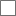 6.	by ticking the box in addition to points 1 through 5, also grants permission for the Recordings to be used by 
[enter name of third party] for the purpose of [enter purposes and context].First name and surname:_______________________________________________________________Email address:_______________________________________________________________Telephone number: _______________________________________________________________Date and signature: _______________________________________________________________If the person in the Recordings is under the age of 16: First name and surname of their legal representative:_______________________________________________________________Signature of the legal representative of the minor:			_______________________________________________________________This information is required and will only be used for communication in the context of this declaration, including to send you this declaration and to verify your identity if you withdraw your consent or exercise any of your other rights. For Recordings of minors (under the age of 16), the legal representative must also sign this form.To be completed by a representative of EUR:Date of Recordings: _______________________________________________________________Creator of Recordings: _______________________________________________________________Purpose of Recordings: _______________________________________________________________
Signature of EUR representative:This declaration of consent is in accordance with the EUR Regulations for Photo, Film and Television Recordings.